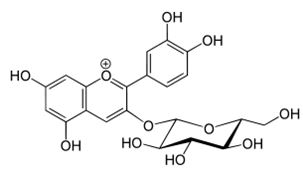 Figura 1. Estructura general de una antocianina.Tabla 2. Parámetros estimados y condiciones iniciales modelo estructurado.Tabla 3. Parámetros y condiciones iniciales modelo no estructurado.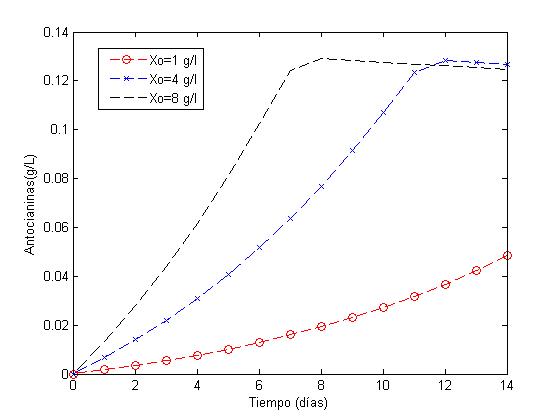 Figura 2. Concentración de Antocianinas a diferentes concentraciones celulares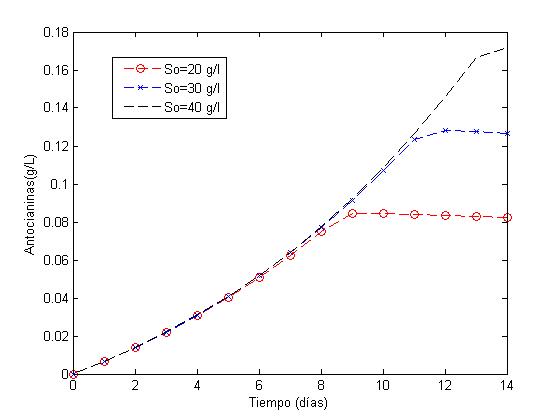 Figura 3. Concentración de Antocianinas a diferentes concentraciones de sustrato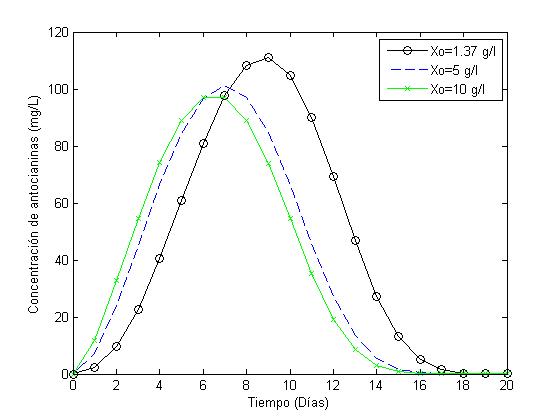 Figura 4. Concentración de Antocianinas a diferentes concentraciones celulares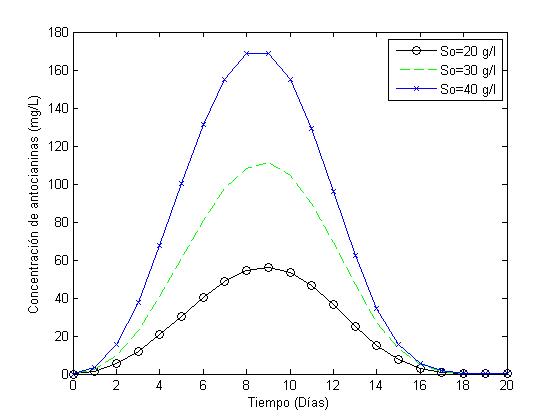 Figura 5. Concentración de Antocianinas a diferentes concentraciones de sustrato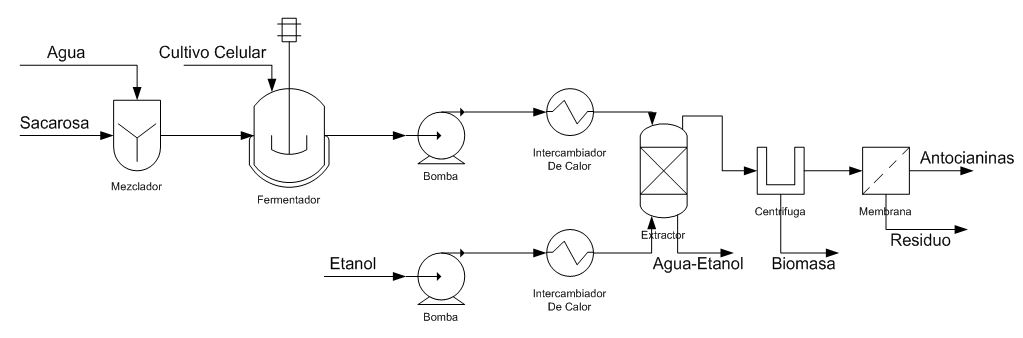 Figura 6. Esquema de Producción de antocianinas a partir de sacarosa utilizando cultivos celulares de Fragaria AnnanasaTabla 3. Capacidad de producción y rendimiento del proceso de producción de antocianinas.Parámetros del modeloValorCondiciones InicialesValor0.0191.372.1300.0701.03.29201.101000.42.03e-04ParámetroValorParámetroValorCondición InicialValor0.1050.140.0070.1300.20.100.00160.40.80.006ComponenteProducciónProducciónRendimientoRendimientoComponenteUnidadValorUnidadValorAntocianinaTons/day4.2kg Antocianina/kg Sacarosa0.58